	31.07.2019       299-259-01-03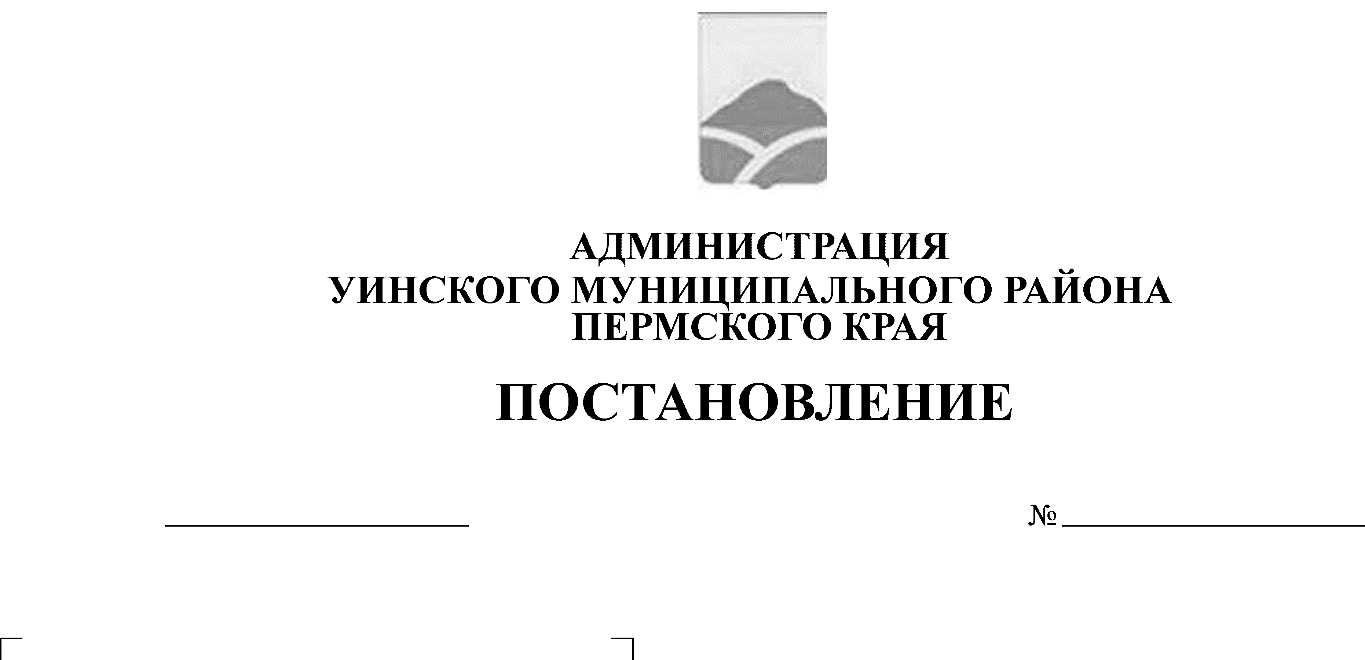 Руководствуясь  Гражданским кодексом РФ, статьей 333.35 Налогового кодекса Российской Федерации, Федеральным законом от 06.10.2003 № 131-ФЗ «Об общих принципах организации местного самоуправления в Российской Федерации», Законом Пермского края от 20.06.2019 
№ 428-ПК «Об образовании нового муниципального образования Уинский муниципальный округ Пермского края», постановлениями администрации Уинского муниципального района от 05.07.2019 № 247-259-01-03 «О возложении функций и полномочий учредителя в отношении муниципальных казенных учреждений и муниципального унитарного предприятия», от 07.05.2019 № 156-259-01-03 «Об утверждении Порядка создания, реорганизации, изменения типа и ликвидации муниципальных (казенных, бюджетных или автономных) учреждений Уинского муниципального района, утверждения уставов муниципальных учреждений Уинского муниципального района и внесения в них изменений» администрация Уинского муниципального района ПОСТАНОВЛЯЕТ:1. Внести в постановление администрации Судинского сельского поселения Уинского муниципального района от 22.01.2013 № 1 «О создании Муниципального казенного учреждения «Судинский центр культуры и досуга» следующие изменения и дополнения:1.1. Пункт 2 постановления изложить в следующей редакции:«2. Утвердить  Устав Муниципального казенного учреждения «Судинский центр культуры и досуга» согласно приложению к настоящему постановлению.».2. Директору Муниципального казенного учреждения«Судинский центр культуры и досуга» Пономаревой Людмиле Васильевне:2.1. Выступить заявителем при подаче заявления о государственной регистрации  Устава Муниципального казенного учреждения «Судинский центр культуры и досуга» в Межрайонной инспекции Федеральной налоговой службы № 17 по Пермскому краю;2.2. Произвести государственную регистрацию Устава Муниципального казенного учреждения «Судинский центр культуры и досуга» в Межрайонной инспекции Федеральной налоговой службы № 17 по Пермскому краю.3. Настоящее постановление вступает в силу со дня подписания, подлежит опубликованию в районной газете «Родник-1» и размещению на официальном сайте администрации Уинского муниципального района в сети «Интернет». 4. Контроль над исполнением настоящего постановления возложить на начальника управления учреждениями культуры, спорта и молодежной политики администрации района Кочетову Н.И.Глава муниципального района 					А.Н. Зелёнкин							УтвержденПостановлением администрации Уинского муниципального районаот 31.07.2019 № 299-259-01-03УСТАВМуниципального казенного учреждения«Судинский центр культуры и  досуга»1.ОБЩИЕ ПОЛОЖЕНИЯ   1.1. Муниципальное казенное учреждение «Судинский  центр  культуры и досуга», именуемое в дальнейшем Учреждение,  является некоммерческой организацией, осуществляющей культурно – досуговую деятельность.	1.2. Учредителем и собственником имущества учреждения является муниципальное образование Уинский муниципальный округ Пермского края.Функции иполномочия учредителя осуществляет администрация Уинского муниципального района Пермского края.	1.3. Учреждение является юридическим лицом, обладает собственным имуществом, имеет самостоятельный баланс, лицевые счета, печать установленного образца, штампы, а также необходимые для его деятельности бланки.	1.4. В своей деятельности Учреждение руководствуется Конституцией Российской Федерации, Гражданским кодексом Российской Федерации,  Бюджетным кодексом Российской Федерации, Федеральным законам «О не коммерческих организациях» от 12.01.1996г. №7-ФЗ, Федеральным законом «Об общих принципах организации местного самоуправления  в Российской Федерации» от 06.10.2003 г. №131- ФЗ, законом Российской Федерации «Основы законодательства о культуре» от 09.10.1992г. № 3612-1, Федеральным законом Российской Федерации от 08 мая 2010 года № 83- ФЗ «О внесении изменений в отдельные  законодательные акты Российской Федерации в связи с совершенствованием правового положения государственных (муниципальных) учреждений», решениями учредителя, настоящим Уставом и иными нормативными правовыми актами Российской Федерации и Пермского края.	1.5. Полное наименование: Муниципальное казенное учреждение «Судинский центр  культуры и досуга», сокращенное - МКУ «Судинский ЦКД».	1.6. Юридический адрес МКУ «Судинский ЦКД»: 617535 Пермский край, Уинский район, село Суда, ул. Школьная, д. 50.	1.7.Учреждение выступает истцом и ответчиком в суде общей юрисдикции и арбитражном суде.	1.8. Учреждение включает головное учреждение культуры – МКУ «Судинский ЦКД» и  пять обособленных подразделений: Усановский сельский клуб, клуб «Ровесник» вс. Суда, Воскресенский сельский Дом культуры, Иштеряковский сельский Дом культуры, Барсаевский сельский Дом культуры.	1.9. Учреждение от своего имени приобретает имущественные и личные неимущественные права, несет обязанности, выступает истцом и ответчиком в суде.1.10. Учреждение обеспечивает исполнение денежных обязательств, указанных в исполнительном документе, в соответствии с бюджетным кодексом Российской Федерации.	1.11. Учреждение не в праве выступать учредителем (участником) юридических лиц, предоставлять и получать кредиты (займы), приобретать ценные бумаги. Субсидии и бюджетные кредиты Учреждению не предоставляется.	1.12. Учредительным документом учреждения является настоящий Устав.	1.13. Учреждение создано без ограничения срока деятельности.2. ЦЕЛИ И ВИДЫ ДЕЯТЕЛЬНОСТИ2.1. Целями деятельности Учреждения являются обеспечение досуга населения, обеспечение условий развития народного творчества и самодеятельного искусства, обеспечение информационных услуг, обеспечения условий для социально - культурных инициатив населения, в том числе и на платной основе.	2.2. Для достижения своих уставных целей Учреждение осуществляет следующие виды деятельности:	2.2.1. Организация досуга различных групп населения на платной и благотворительной основе.	2.2.2. Создание и организация работы клубных формирований, таких как коллективы, студии, кружки любительского художественного творчества, театры, любительские и спортивно–оздоровительные объединения, (в том числе и на платной основе), организация и проведение фестивалей, смотров, конкурсов, выставок и других форм показа результатов творческой деятельности и клубных формирований.	2.2.3. Подготовка и проведение тематических, развлекательных, игровых, познавательных, литературно–художественных, видео-компьютерных мероприятий, спектаклей, концертов, других театрально–зрелищных и выставочных мероприятий, массовых театрализованных праздников и представлений, карнавалов, балов, конкурсов, фестивалей, дискотек, детских утренников, лотерей, шоу-программ, народных гуляний, обрядов и ритуалов, выставок-продаж и других мероприятий.	2.2.4. Привлечение в установленном порядке для проведения культурно - досуговых мероприятий профессиональных коллективов и исполнителей, по жанрам и видам деятельности.	2.2.5. В целях пропаганды народного творчества - создание рекламно-информационной, музыкальной, печатной продукции  (афиш, плакатов, буклетов, программ, приглашений и др.), производство художественно – графических работ, фоторабот, видеосюжетов и программ, а также музыкальных фонограмм.	2.2.6. Проведение социологических опросов с целью выявления культурно – досуговых, спортивно-оздоровительных запросов населения.	2.2.7.Организация и выполнение социально творческих заказов, реализация творческой продукции, проведение мероприятий по договору с государственными общественными организациями, учреждениями и отдельными гражданами.	2.2.8. Оказание услуг по предоставлению в прокат костюмов,  музыкальных инструментов, аппаратуры и спортивного инвентаря.	2.2.9. Предоставление услуг по проведению стажировок, практики, семинаров, творческих лабораторий для повышения квалификации специалистов, занимающихся культурно–досуговой работой.	2.2.10. Участие на конкурсной или иной основе в реализации международных, федеральных, региональных и иных программ.	2.2.11. Осуществление в установленном порядке сотрудничества с учреждениями клубного типа, иными учреждениями и организациями Пермского края, России.	2.3. Помимо основной деятельности Учреждение может осуществлять иную деятельность, не противоречащую законодательству Российской Федерации и  предусмотренную Уставом.	2.4. На основе договоров, по согласованию с администрацией Уинского муниципального района, Учреждение может осуществлять свою деятельность, как на своей территории, так и за ее пределами.3. ИМУЩЕСТВО, ИСТОЧНИКИ ФОРМИРОВАНИЯ ИМУЩЕСТВА И ФИНАНСОВЫХ РЕСУРСОВ 3.1. Учреждению в целях обеспечения уставной деятельности Учредителем передано муниципальное имущество, закрепленное за ним на праве оперативного управления.3.2. Земельный участок, необходимый для выполнения своих уставных задач, предоставляется на праве постоянного (бессрочного) пользования.3.3. При осуществлении оперативного управления имуществом, закрепленным на его балансе, Учреждение обязано:3.3.1.Эффективно использовать закрепленное на праве оперативного управления имущество.3.3.2. Обеспечивать сохранность  и использование имущества строго по целевому назначению.3.3.3. Не допускать ухудшения технического состояния имущества: это требование не распространяется на ухудшение, связанное с износом этого имущества в процессе эксплуатации.3.4. Источниками формирования имущества и финансовых ресурсов Учреждения являются:3.4.1. Имущество, закрепленное на праве оперативного управления	3.4.2. Средства бюджета муниципального образования	3.4.3. Целевые средства от бюджета других уровней.	3.4.4. Доходы от разрешенной предпринимательской и иной приносящей доход деятельности.	3.4.5. Платежи за оказанные услуги по договорам с юридическими и физическими лицами.	3.4.6. Денежные средства, переданные от предприятий, организаций, фондов, иных юридических и физических лиц в виде дара, пожертвования или по завещанию.	3.4.7. Средства, полученные от участия в грантах, социальных заказах.	3.4.8. Иные источники, не запрещенные действующим законодательством Российской Федерации.3.5. Учреждение обеспечивает содержание имущества, закрепленного за ним на праве оперативного управления, в соответствии с утвержденной бюджетной сметой.3.6. Учреждение не в праве совершать сделки, возможным последствием которых является отчуждение или обременение имущества закрепленного за ним Собственником или приобретенного Учреждением за счет средств, выделенных ему Собственником на приобретение такого имущества, если иное не установлено законодательством.3.7. Учреждение предоставляет Собственнику имущество к учету в реестре муниципальной собственности.3.8. Контроль за использованием по назначению и сохранению имущества закрепленного за Учреждением на праве оперативного управления, осуществляет Учредитель.3.9. Учредитель вправе изъять излишнее, используемое не по назначению имущество, закрепленное за Учреждением на праве оперативного управления, и распоряжаться им по собственному усмотрению.3.10. Финансовое обеспечение деятельности Учреждения осуществляется за счет средств местного бюджета и на основании бюджетной сметы.3.11. Учреждение осуществляет операции с бюджетными средствами через открытые ему лицевые счета.3.12. Учреждение отвечает по своим обязательствам находящимся в его распоряжении денежными средствами. При недостаточности указанных денежных средств субсидиарную ответственность по обстоятельствам Учреждения несет Собственник имущества Учреждения.3.13. Учреждение обладает полномочиями заказчика на осуществление функций по размещению заказов на поставку товаров, выполнение работ, оказание услуг для муниципальных нужд в соответствии с законодательством Российской Федерации в сфере размещения заказа.Заключение и оплата Учреждением муниципальных контрактов, иных договоров, подлежащих за счет бюджетных средств, производится от имени администрации Уинского муниципального района в пределах доведенных Учреждению лимитов бюджетных обязательств и с учетом принятых и неисполненных обязательств	3.14. Учреждение обязано предоставлять сведение об имуществе, в том числе, приобретенных Учреждением за счет доходов, полученных от приносящей доходы деятельности, в администрацию муниципального района, осуществляющих ведение реестра муниципального имущества.	3.15. Совершение сделок, возможными последствиями которых является отчуждение или обременение недвижимого имущества, закреплённого за Учреждением, или имущества приобретенного за счет средств, выделенных Учреждению из бюджета Уинского муниципального образования  или бюджета государственного внебюджетного фонда, запрещается.	3.16. Размеры бюджетного финансирования Учреждения рассчитываются исходя из нормативов, определенных в установленном порядке, при отсутствии таких нормативов – на основе общих принципов, предусмотренных законодательством Российской  Федерации.	3.17. Запрещается нецелевое использование бюджетных ассигнований, выделяемых на осуществление основной деятельности Учреждения.3.18. Средства, полученные Учреждением от внебюджетной предпринимательской деятельности, расходуются в соответствии с утвержденной сметой доходов и расходов, используются на реализацию уставной деятельности, развития материальной базы Учреждения и повышения уровня социальных гарантий работников.3.19. Регулирование цен и тарифов на платные услуги осуществляется  в соответствии с действующим законодательством Российской Федерации, нормативными правовыми актами учредителя.			4. ОРГАНИЗАЦИЯ ДЕЯТЕЛЬНОСТИ 4.1. Учреждение самостоятельно в осуществлении своей творческой, производственной и экономической деятельности в пределах, определяемых законодательством Российской Федерации и настоящим Уставом. Государственные органы, органы местного самоуправления не вмешиваются в профессионально–творческую деятельность Учреждения, за исключением случаев, когда такая деятельность ведет к пропаганде войны, насилия и жестокости, расовой, национальной, религиозной, классовой и иной исключительности или нетерпимости.4.2. Учреждение строит свои отношения с другими учреждениями, предприятиями и организациями, гражданами во всех сферах хозяйственной деятельности на основе договоров. В своей деятельности Учреждение учитывает интересы населения, обеспечивает качество предоставляемых  услуг.4.3. Учреждение имеет право:4.3.1. Привлекать дляосуществление своих функций на договорных основах другие предприятия, учреждения и организации.	4.3.2. Приобретать или арендовать основные и оборотные средства, в порядке установленном действующим законодательством, за счет имеющихся у Учредителя финансовых ресурсов, временной финансовой помощи.	4.3.3. Планировать свою основную деятельность и определять перспективы развития по согласованию с администрацией муниципального района, а также исходя из спроса культурно – досуговых  услуг.4.4. Учреждение обязано:	4.4.1. Предоставлять на утверждение в администрацию Уинского муниципального района перспективные планы развития Учреждения, проекты укрепления материально технической базы, сметы годовых расходов по статьям.	4.4.2.Нести ответственность в соответствии с законодательством Российской Федерации за нарушение договорных, кредитных, расчетных обязательств, за нарушение правил хозяйствования, установленных законодательством Российской Федерации.	4.4.3. Вести статистическую отчетность, отчитываться о результатах деятельности в порядке и сроки, установленные администрацией Уинского муниципального района.	4.4.4. Вести государственную статистическую отчетность, отчитываться о результатах деятельности в порядке и сроки, установленные управлением учреждениями культуры, спорта и молодежной политики администрации Уинского муниципального района.4.5. Контроль и ревизия деятельности Учреждения осуществляются администрацией Уинского муниципального района, а также налоговыми, природоохранными и другими органами в пределах их компетенции, на которые в соответствии с действующими законодательством возложена проверка деятельности учреждений.			5. УПРАВЛЕНИЕ УЧРЕЖДЕНИЕМ 5.1. Управление деятельностью Учреждения осуществляет директор, назначаемый на должность и освобождаемый от должности главой муниципального района – главой администрации Уинского муниципального района в соответствии с действующим законодательством.5.2. Трудовой договор с директором заключает глава муниципального района – глава администрации Уинского муниципального района.5.3. Директор, в целях реализации уставных целей и задач:- обеспечивает творческую и административно – хозяйственную деятельность Учреждения;- без доверенности действует от имени Учреждения, представляет его интересы в органах государственной власти и органах местного самоуправления и во взаимоотношениях с юридическими и физическими лицами;-утверждает планы работы Учреждения;- распоряжается в установленном законодательством Российской Федерации порядке имуществом и денежными средствами Учреждения;- от имени администрации Уинского муниципального района заключает договоры и соглашения, совершает иные не противоречащие законодательству Российской Федерации действия (ст. 86 Бюджетного кодекса РФ);- утверждает структуру и штатное расписание Учреждения, назначает и освобождает от должности работников, определяет их обязанности, заключает с ними трудовые договоры, осуществляет конкурсный подбор творческих работников;- в соответствии с трудовым законодательством Российской Федерации устанавливает работникам Учреждения дополнительные отпуска, сокращенный рабочий день;- утверждает положения и инструкции, издает приказы, распоряжения обязательные для всех работников Учреждения;- применяет меры поощрения и дисциплинарного взыскания в отношении работников Учреждения в соответствии с трудовым законодательством Российской Федерации;- обеспечивает проведение ремонтных работ, в том числе работ по реконструкции здания Учреждения;- обеспечивает проведение мероприятий по гражданской обороне и мобилизационной подготовке в соответствии с   законодательством Российской Федерации;- решает другие вопросы финансово–хозяйственной деятельности Учреждения;- несет персональную ответственность за соблюдение требований пожарной безопасности  в соответствии с нормативными правовыми актами в области пожарной безопасности;- несет персональную ответственность за деятельность Учреждения, в том числе за нецелевое использование бюджетных средств;- принятие обязательств сверх доведенных лимитов бюджетных обязательств; - другие нарушения бюджетного законодательства  Российской Федерации;- принимает решение о создании совещательных коллегиальных органов, состав и порядок работы которых утверждаются директором  Учреждения.5.4. Трудовой коллектив участвует в управлении Учреждением в соответствии с настоящим Уставом и действующим законодательством Российской Федерации.5.5. Трудовые отношения работников Учреждения регулируются действующим законодательством Российской Федерации о труде.Учреждение обеспечивает работникам гарантированный действующим законодательством Российской Федерации минимальный размер оплаты труда, условия труда, обязательное социальное и медицинское страхование и иные меры социальной защиты.5.6. С работниками Учреждения, в трудовые обязанности которых входят хранение материальных ценностей, заключаются договоры о полной материальной ответственности. В случае причинения имущественного вреда, работники несут материальную ответственность по нормам трудового законодательства Российской Федерации.5.7. Работники Учреждения подлежат периодической аттестации, порядок которой устанавливается действующим законодательством Российской Федерации и Положением об аттестации.5.8. Трудовой коллектив Учреждения:- утверждает коллективный договор Учреждения;- рассматривает и решает вопросы самоуправления в соответствии с     законодательством Российской Федерации;- определяет порядок проведения собраний трудового коллектива;- имеет право вносить дополнения и изменения в настоящий Устав в установленном законом порядке.	6. ЛИКВИДАЦИЯ И РЕОРГАНИАЗЦИЯ УЧРЕЖДЕНИЯ 6.1. Реорганизация Учреждения в иную организационно–правовуюформу может быть осуществлена по решению Учредителя или уполномоченного им органа.	6.2. Ликвидация Учреждения может осуществляться:	6.2.1. По решению Учредителя либо  Учреждения.	6.2.2. По решению суда, в случае осуществления деятельности, запрещенной законом, либо деятельности, не  соответствующей его уставным целям.6.3. Ликвидационная комиссия создается и проводит работу по ликвидации Учреждения в соответствии действующим законодательством Российской Федерации.	6.4. Со дня назначения ликвидационной комиссии к ней переходят полномочия по управлению Учреждением. Ликвидационная комиссия составляет ликвидационный баланс и передает его Учредителю.6.5. При реорганизации и ликвидации Учреждения все документы (управленческие, финансово–хозяйственные, по личному составу и другие) передаются на хранение в порядке установленном законодательством Российской Федерации.6.6. Имущественные и денежные средства Учреждения, оставшиеся после удовлетворения требований кредиторов и завершения ликвидации Учреждения, переходят к собственнику имущества, который определяет порядок использования указанного имущества и денежных средств, если иное не предусмотрено Федеральными законами и иными правовыми актами  Российской Федерации.6.7. При ликвидации или реорганизации Учреждения увольняемым работникам гарантируется соблюдение их прав и интересов в соответствии с  законодательством Российской Федерации.6.8. При реорганизации Учреждения вносятся необходимые изменения в настоящий Устав и Единой государственный реестр юридических лиц.6.9. Ликвидация Учреждения считается завершенной, а Учреждение прекращает свою деятельность со дня исключения его из Единого государственного реестра юридических лиц.